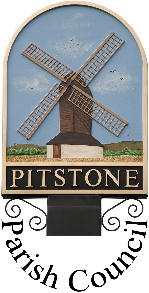 Pitstone Community Car Scheme
TRAINING AND DBS
			Pitstone Parish Council has agreed to meet the costs of a half day training event for the Community Car Scheme if there is sufficient demand for one by volunteers.  The training would be organised by Community Impact Bucks and one of their trusted training providers and can accommodate up to 15 delegates.   It would cover:
Safeguarding PassengersStaying Safe as a DriverLone WorkingRisk AssessmentBoundaries
The session would last 3 hours and would be tailored to our policies, with plenty of real-life examples from other schemes.   If you feel this would be beneficial to you, please provide your availability below.
The parish council has also agreed to meet the costs of the DBS applications.  This is a requirement for all volunteer drivers and safeguards both yourself and the users by proving that you have no convictions and are therefore not barred from working with vulnerable adults.  Once you provide your email address, the DBS service will send you an email with an online application.  Following this, your identity must be checked, and Community Impact Bucks will arrange to check your documentation.  Please see the attached sheet for more information about what documents they will need to view and how to avoid common errors.Please complete and return the form below._________________________________________________________________________________TITLE:  MR/MRS/MSFULL NAME (DBS require this to be listed as it appears on your passport): 
………………………………………………………………..EMAIL ADDRESS: ……………………………………………………………………………………………….IF YOU ARE INTERESTED IN TRAINING, PLEASE PROVIDE YOUR PREFERENCE FOR TRAINING TIME (we will try and go with the majority):MORNING/AFTERNOON/EVENING